Year 9 – Composing your own song – Part 1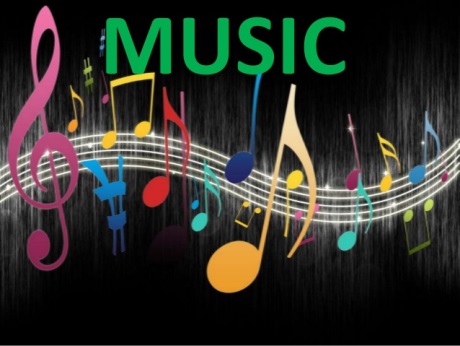 BBC Bitesize – KS3 websiteOpen the link belowhttps://www.bbc.co.uk/bitesize/topics/z3dqhyc Click on the How to write a song section. 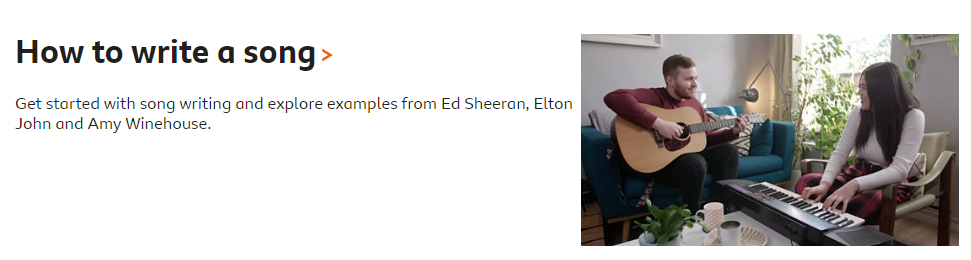 Watch the videoWatch and listen to the three examples of lyrics and read what the key sections of the song.Complete the quiz at the bottom of the page.Listen to the chord sequence using the section on the page.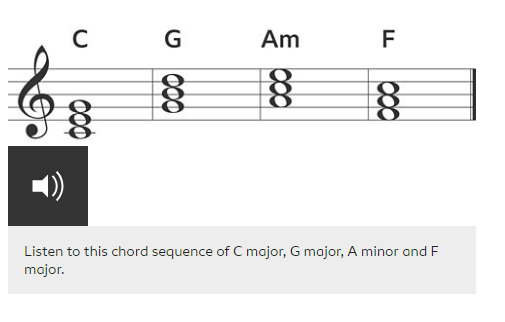 Using the virtual piano on https://www.musicca.com/piano TASK - Try and come up with a chord sequence following the ideas shown below.Choose 4 chords from the list below – start on C – you can end on any chordC= CEG	Dm = DFA		Em = EGB	 F=FAC	G=GBD	Am= ACEMr Robinson’s Chord sequence example - e.g. C     G      Am       GCreate a second chord sequence that has 4 chords and ends on G.Mr Robinson’s Second Chord Sequence example – e.g. F    C    F   GRepeat your first line.Last line	Chord I ?? 	Chord II ?? Chord 3 = G and Chord 4 = C (which will make sequence sound finished.Mr Robinson’s chord sequenceLine 1 		C     G      Am       GLine 2 		F    C       F            GLine 1 repeated C     G      Am       GLast line 		F      C       G         CNotes of chords (you have to play all three notes using your virtual piano (https://www.musicca.com/piano)C= CEG	Dm = DFA		Em = EGB	 F=FAC	G=GBD	Am= ACEUsing WORD note down some possible ideas and save them in your documents as Song Writing 1 Chords